Band Parent Association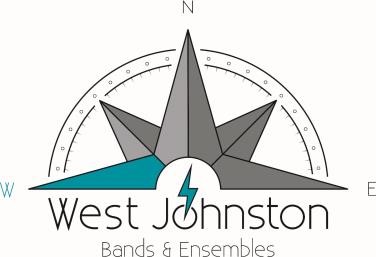 65 Glen Road, PMB 225, Garner, NC  27529 *Knit Shirt is Teal, CollaredWays to Order:  Print this form; place completed form WITH payment in “BLACK BOX” in BAND ROOM.  Note:  You may have the funds taken out of your PNC earnings, if applicable, by checking “IE”, below.Email completed form to westbandapparel@gmail.com (as well as a screenshot of transaction) and make payment via Zelle https://www.zellepay.com/ or PayPal https://www.paypal.com/paypalme/wjhsband (In the “Message” box/“Add a Note” box, please indicate “PNC APPAREL ORDER”).Questions?:  Contact westbandapparel@gmail.com TOTAL AMOUNT AND PAYMENT METHOD Cash______  Check # _________   Zelle____ PayPal _____  IE ______  Date Received:____________ 2021 - 2022PNC UNIFORM ORDER FORMNAME:  ________________________________PHONE:  _______________________________ STUDENT:  _____________________________SECTION:  _____________________________ ITEM CostSize(s)Quantity AmountDueKNIT SHIRT*                     S-XL$22KNIT SHIRT*                      2XL$24KNIT SHIRT*                  3XL$26KNIT SHIRT*                 4XL$29HAT                                                        $14N/A APRON                                          $20N/A TOTAL 